Gymnázium, Havířov – Podlesí, příspěvková organizace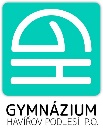 Studentská 1198/11736 01 Havířov – PodlesíV Havířově dne …………….Žádost o přezkoumání výsledků hodnocení žákůVážená paní ředitelko,podle § 69 odst. 9 zákona 561/2004 Sb. školský zákon v platném znění Vás tímto žádám o přezkoumání výsledků hodnocení mého syna/dcery.Jméno a příjmení žáka/žákyně: …………………………………………………………………………….třída: ………… za: …………. pololetí školního roku ………………z předmětu: ……………………….Zdůvodnění: …………………………………………………………………………………………………..…………………………………………………………………………………………………………………..…………………………………………………………………………………………………………………..Jméno a příjmení zákonného zástupce: ……………………………………………………………………Bydliště: ………………………………………………………………………………………………………..…………………………………….podpis zákonného zástupce…………………………………….podpis žáka (žákyně)